台北市公寓大廈管理維護商業同業公會場地租借◎會址：台北市信義區永吉路120巷17號3樓        電話：02-8787-0422  傳真：02-8787-0410            Mail：taipeibma@yahoo.com.tw◎位於台北市政府週邊、交通便利、環境單純、場地寬敞舒適。◎適用一般公司行號辦理員工教育訓練/召開會議。◎大眾運輸： 週邊明顯標的：◎松山理髮美容百貨材料行◎戴記獨臭之家 臭豆腐專賣店◎品光專業汽車美容施工中心/樓上◎渥豐衛浴公司/對面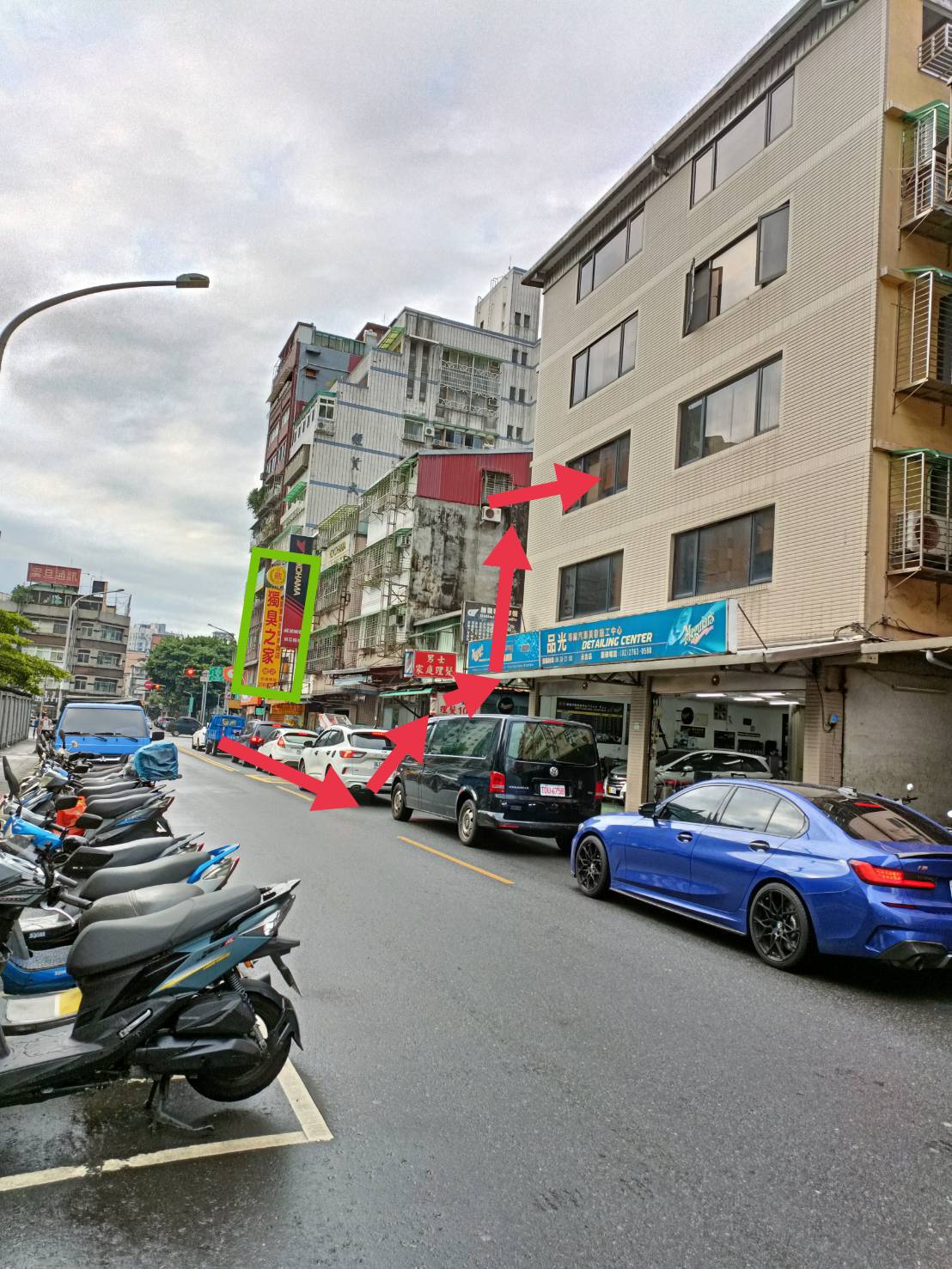 ◎會場空間寬敞、另提供設備項目/免費：◎場地收費一覽表：場地照片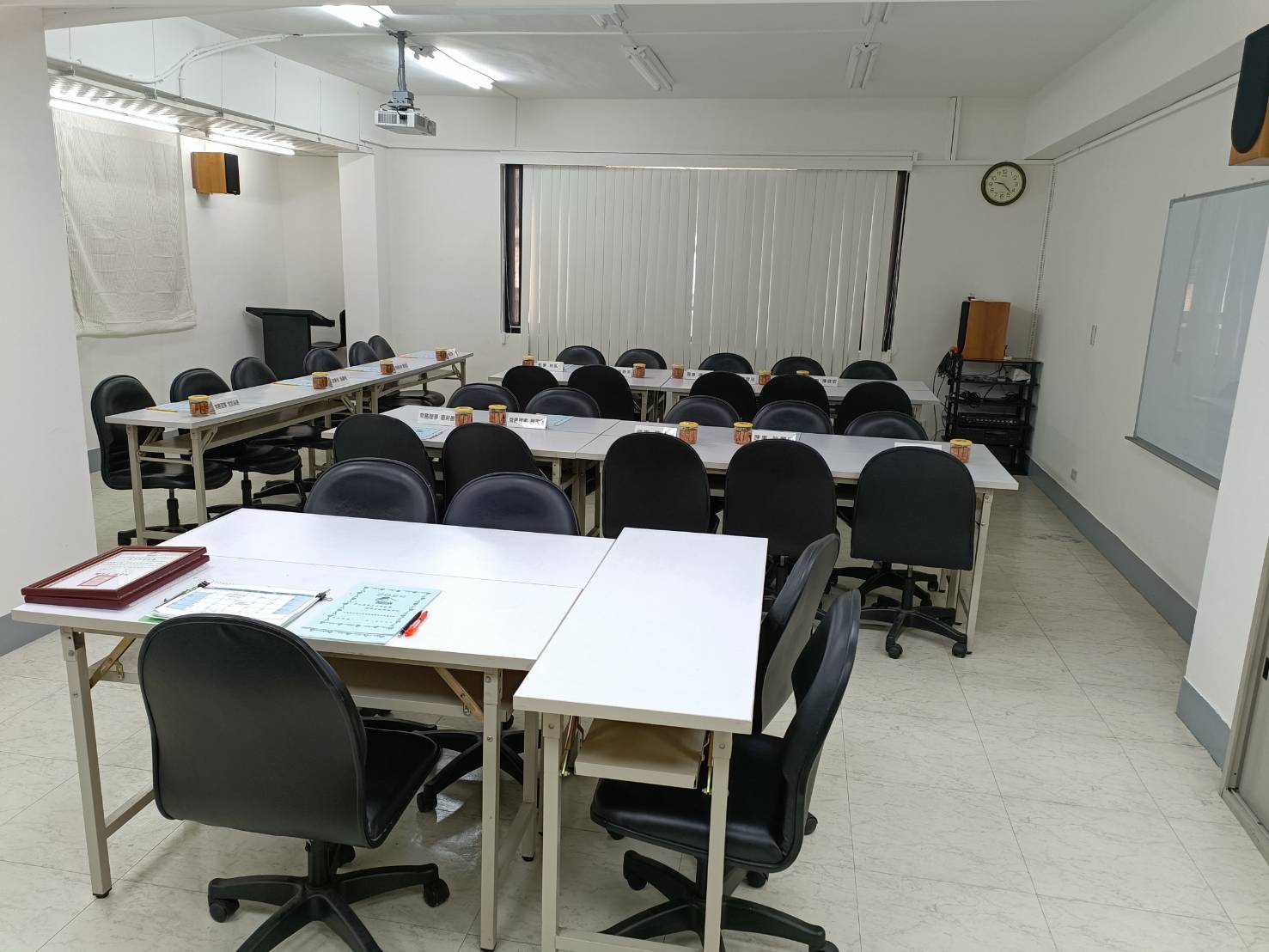 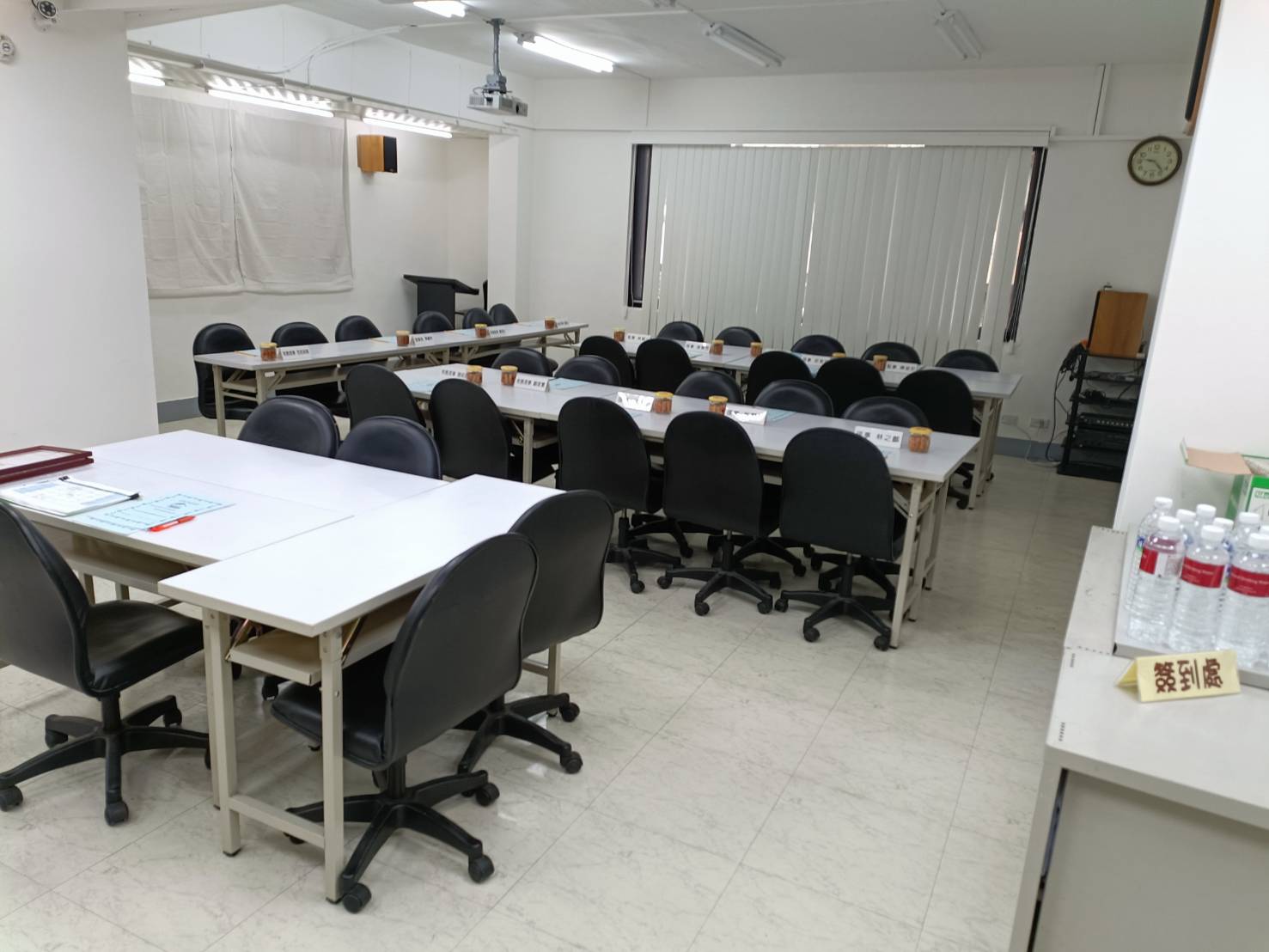 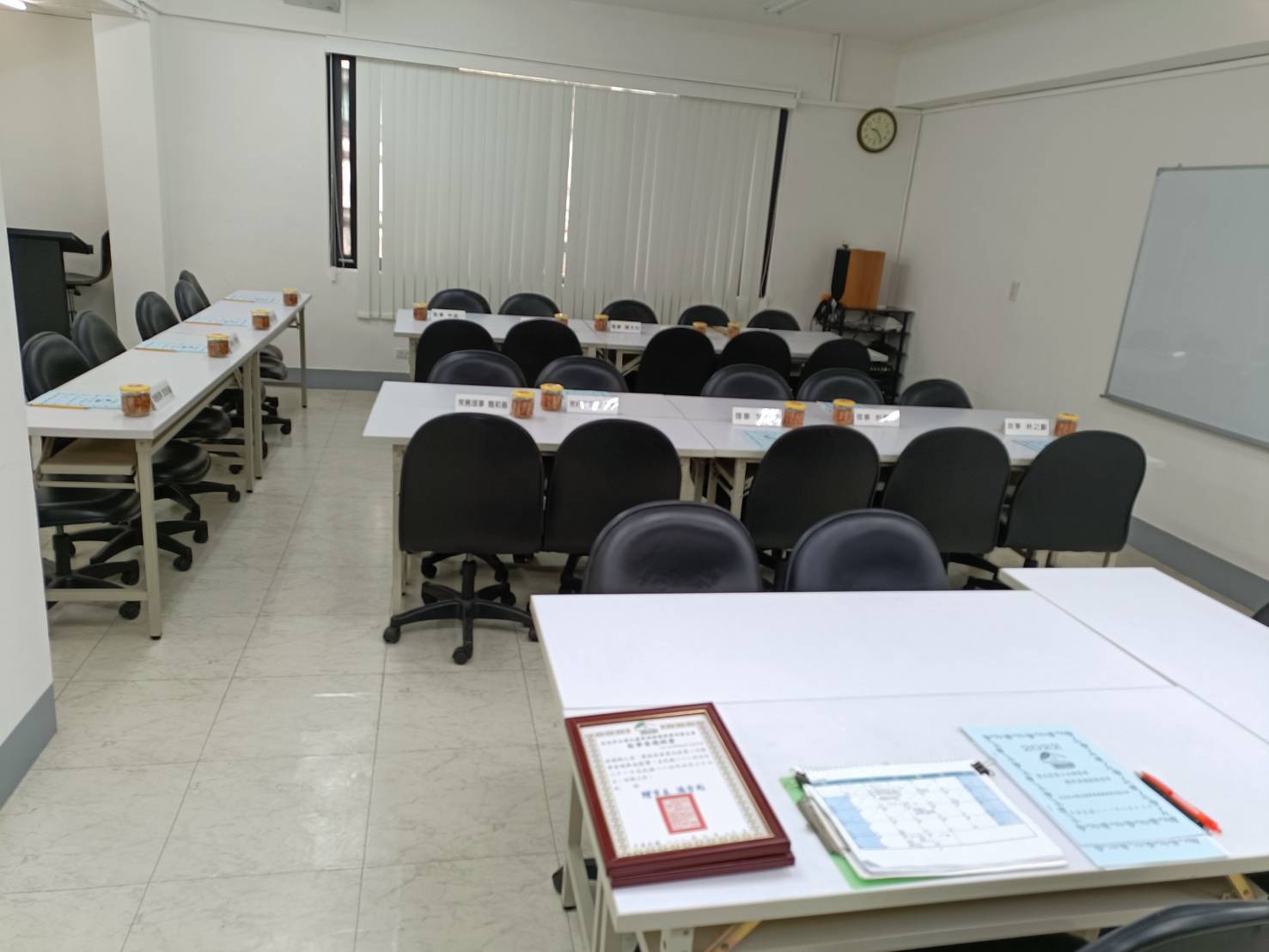 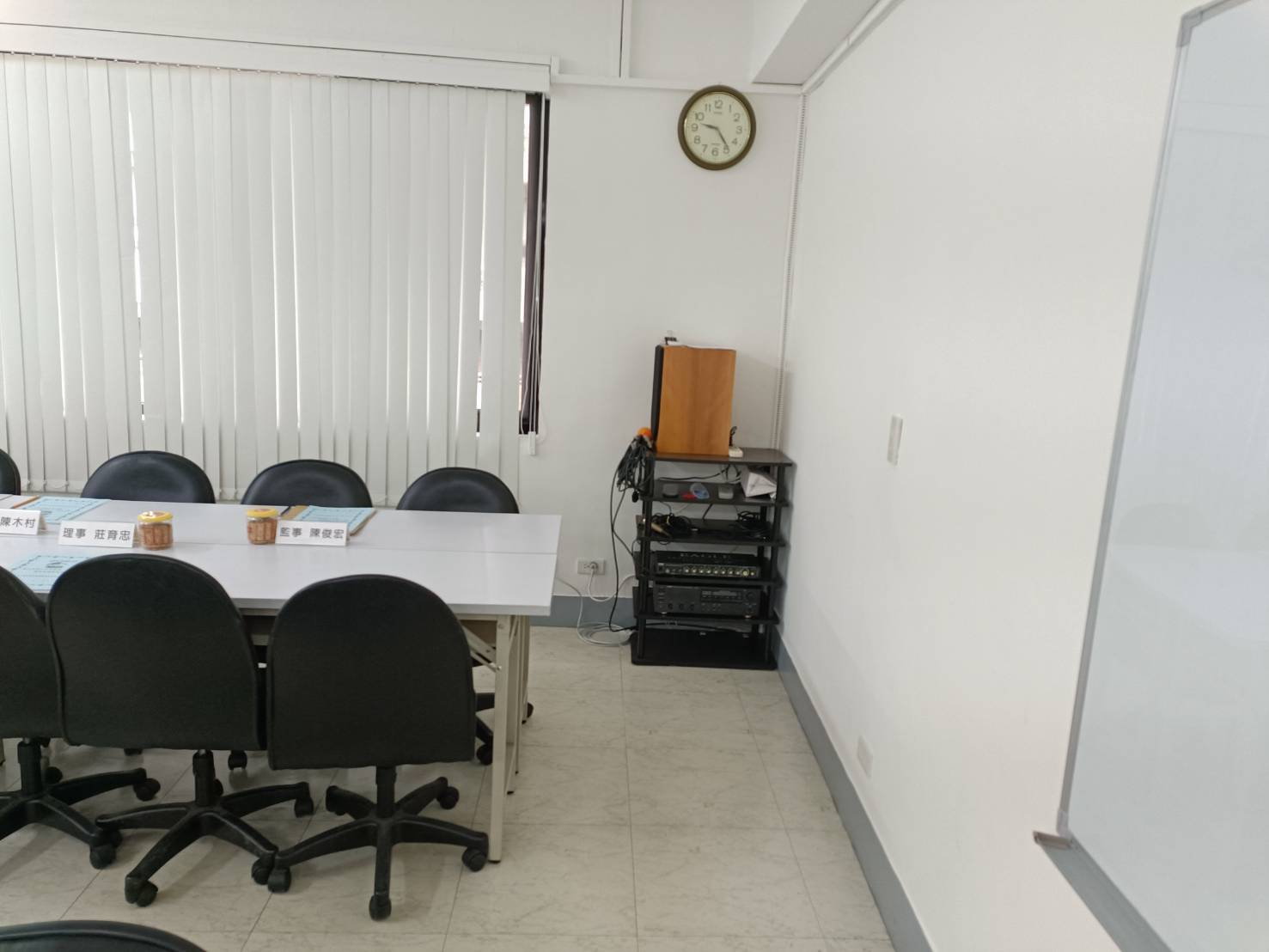 ◎租借場地單位需配合事項：  一、填寫申請表單（如附件）訂位時，即需以現金或即期票繳納      「租金」及「押金」，因故無法如期使用場地~    ＊需提前7天以書面通知，並可選擇順延一次（以30天為限）      或無息退還原繳交之租金及押金。    ＊未能提前7天以書面通知，或不順延者，原繳交之押金不予      退還。二、會場僅供一般公司行號舉辦教育訓練或召開會議使用，不得有    對外營業或其他影響本會正常營運之行為，會場內外嚴禁~    ＊擺設花籃或盆花。    ＊張貼標語或標示。    ＊使用雙面膠或加釘任何鐵釘。    ＊使用筆電以外之電氣用品。    ＊飲酒、吸煙、嚼食口香糖、檳榔及攜帶食物入內。    ＊交談時，請將音量放低或至走廊，勿影響其他人。    ＊其他影響會場整潔或安全之行為。三、使用會場時請自行負責場內外秩序之維持，並妥善維護會場各    項設施/備使用，如有損壞，應恢復原狀或照價賠償。四、使用單位所有物品等，需於會後全數自行攜回，本會不予保管。五、使用單位若有觸犯法令、危害善意風俗或與申請內容不符，本    會有權立即停止使用並不退還所繳交場地費。                  場地借用申請表                                 填表日期：    年    月     日捷  運板南線＊市政府站~  4號出口→忠孝東路→永吉路30巷→松隆路→永吉路＊永春站~  1號出口→忠孝東路→松信路→永吉路板南線＊市政府站~  4號出口→忠孝東路→永吉路30巷→松隆路→永吉路＊永春站~  1號出口→忠孝東路→松信路→永吉路自  行開  車＊市民高架道路環東大道→永吉路
＊忠孝東路→松信路→永吉路          ＊市民高架道路環東大道→永吉路
＊忠孝東路→松信路→永吉路          自  行開  車汽車停放位置A.永吉路120巷22弄/永吉平面私人停車場
B.松信路/路邊公有停車格
C.八德路立體停車場/市民大道交叉口公   車202,257,277,279,282副,286,286副,46, 612,博愛公車興雅國小站下車202,257,277,279,282副,286,286副,46, 612,博愛公車興雅國小站下車公   車212,232,232副,240,261,286,286副,299,910松隆路口站下車212,232,232副,240,261,286,286副,299,910松隆路口站下車公   車212,240,257,277,279,299,46,博愛公車五分埔住宅站下車212,240,257,277,279,299,46,博愛公車五分埔住宅站下車坪數可容納人  數會場設備20坪  30人＊冷氣空調         ＊一般照明＊講     台        ＊無線網路＊白     板        ＊單槍投影機＊桌     椅        ＊麥克風20坪  30人＊冷氣空調         ＊一般照明＊講     台        ＊無線網路＊白     板        ＊單槍投影機＊桌     椅        ＊麥克風平日時段場地費訂   金平日時段A.  09:00-12:00$2,100＄1,000平日時段B.  13:30-17:30$2,800＄1,400假日時段場地費訂   金假日時段C.  09：00-18：00 $1,000/小時場地費總額1/2附註一、本會為非營利事業單位，各項收費一律開立收據二、上列費用內含：免費使用會場設備/杯水三、使用單位可提前30分鐘至會場佈置場地四、超時使用：    超過15分鐘（含）以上，每小時加收1,000元五、影印：A4每張2元、A3每張4元六、傳真：收發國內傳真每張10元七、攜帶外食：每人加收清潔費70元八、造成場地髒亂：加收清潔費1,000元一、本會為非營利事業單位，各項收費一律開立收據二、上列費用內含：免費使用會場設備/杯水三、使用單位可提前30分鐘至會場佈置場地四、超時使用：    超過15分鐘（含）以上，每小時加收1,000元五、影印：A4每張2元、A3每張4元六、傳真：收發國內傳真每張10元七、攜帶外食：每人加收清潔費70元八、造成場地髒亂：加收清潔費1,000元一、本會為非營利事業單位，各項收費一律開立收據二、上列費用內含：免費使用會場設備/杯水三、使用單位可提前30分鐘至會場佈置場地四、超時使用：    超過15分鐘（含）以上，每小時加收1,000元五、影印：A4每張2元、A3每張4元六、傳真：收發國內傳真每張10元七、攜帶外食：每人加收清潔費70元八、造成場地髒亂：加收清潔費1,000元申請單位公司名稱： 公司名稱： 公司名稱： 公司名稱： 公司名稱： 公司名稱： 公司名稱： 申請單位負 責 人：負 責 人：負 責 人：負 責 人：負 責 人：負 責 人：負 責 人：申請單位地    址：地    址：地    址：地    址：地    址：地    址：地    址：申請單位聯絡人姓名：電      話：             傳      真：行      動：聯絡人姓名：電      話：             傳      真：行      動：聯絡人姓名：電      話：             傳      真：行      動：聯絡人姓名：電      話：             傳      真：行      動：聯絡人姓名：電      話：             傳      真：行      動：聯絡人姓名：電      話：             傳      真：行      動：聯絡人姓名：電      話：             傳      真：行      動：申請單位活動內容： 活動內容： 活動內容： 活動內容： 活動內容： 活動內容： 活動內容： 申請使用時間收費方式借用日期時  段時  段押  金場地費用場地費用合計申請使用時間收費方式申請使用時間收費方式申請使用時間收費方式申請使用時間收費方式申請使用時間收費方式管理單位理事長理事長秘書長秘書長秘書長承辦人承辦人管理單位